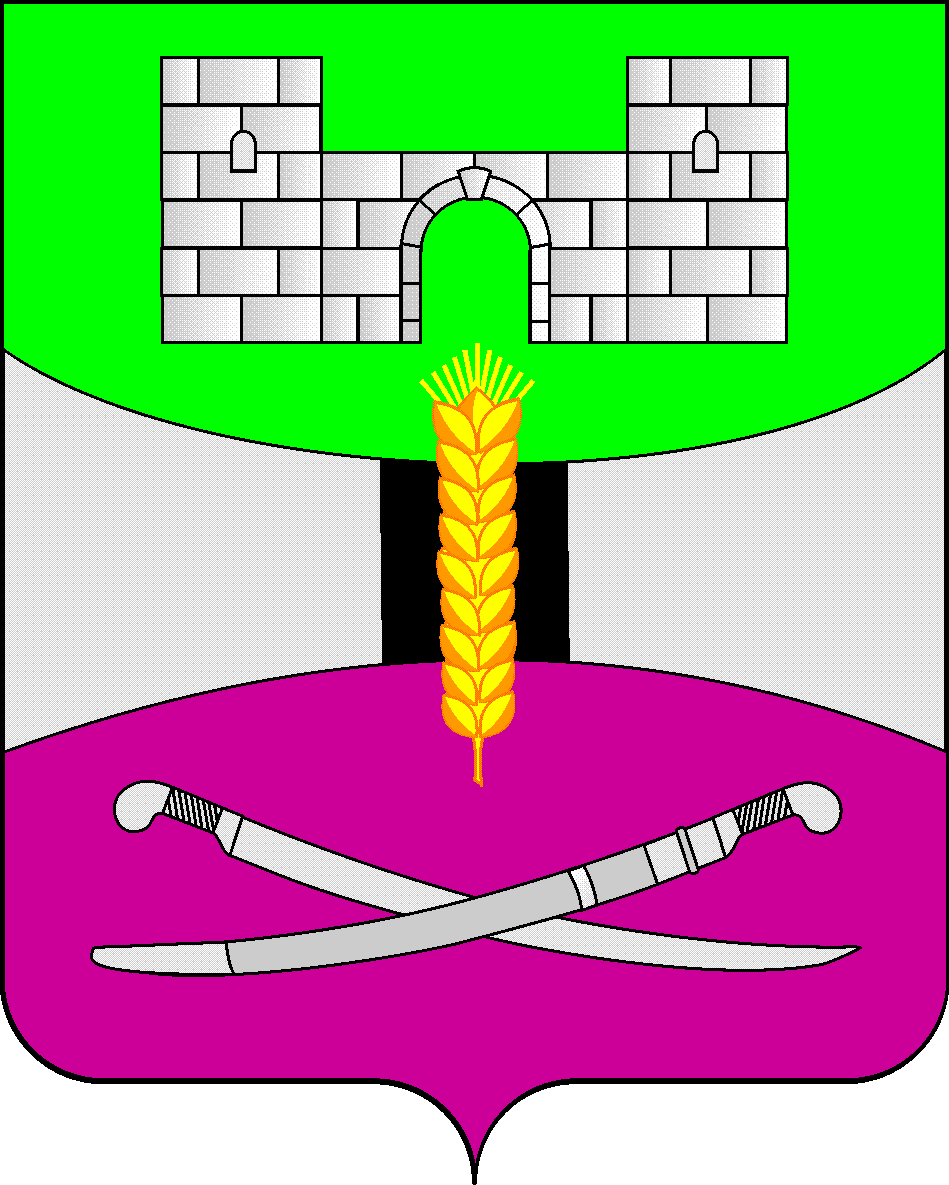 АДМИНИСТРАЦИЯ МУНИЦИПАЛЬНОГО ОБРАЗОВАНИЯЩЕРБИНОВСКИЙ РАЙОНПОСТАНОВЛЕНИЕот 24.10.2023                                                                                                               № 1009ст-ца СтарощербиновскаяО внесении изменений в постановление администрациимуниципального образования Щербиновский районот 26 октября 2017 года № 661 «Об утверждении муниципальнойпрограммы муниципального образования Щербиновский район«Обеспечение безопасности населения на территориимуниципального образования Щербиновский район»В связи с необходимостью  корректировки  мероприятий  муниципальной  программы  муниципального  образования  Щербиновский район «Обеспечение  безопасности населения на территории муниципального образования            Щербиновский район», в целях эффективного и рационального использования средств бюджета муниципального образования Щербиновский район в соответствии с Бюджетным кодексом Российской Федерации, Федеральный закон от 6 октября 2003 года № 131-ФЗ «Об общих принципах организации местного самоуправления в Российской Федерации», постановлением администрации муниципального образования Щербиновский район от 7 июля 2014 года № 341 «О порядке принятия решения о разработке, формирования, реализации и оценки эффективности реализации муниципальных программ муниципального образования Щербиновский район  п о с т а н о в л я ю:1. Утвердить изменения, вносимые в постановление администрации муниципального образования Щербиновский район от 26 октября 2017 года           № 661 «Об утверждении муниципальной программы муниципального образования Щербиновский район «Обеспечение безопасности населения на территории муниципального образования Щербиновский район» (прилагаются).2. Отделу по взаимодействию с органами местного самоуправления администрации муниципального образования Щербиновский район (Терещенко) разместить настоящее постановление на официальном сайте администрации муниципального образования Щербиновский район.3. Отделу муниципальной службы, кадровой политики и делопроизводства администрации  муниципального образования Щербиновский район      (Гусева) опубликовать настоящее постановление в периодическом печатном издании «Информационный бюллетень органов местного самоуправления муниципального образования Щербиновский район».4. Постановление вступает в силу на следующий день после его официального опубликования.Исполняющий полномочия главымуниципального образованияЩербиновский район						             С.Ю. ДормидонтовИЗМЕНЕНИЯ,вносимые в постановление администрациимуниципального образования Щербиновский районот 26 октября 2017 года № 661 «Об утверждении муниципальной программы муниципального образования Щербиновский район«Обеспечение безопасности населения на территории муниципального образования Щербиновский район»В приложении к постановлению:1. В паспорте муниципальной программы муниципального образования Щербиновский район «Обеспечение безопасности населения на территории муниципального образования Щербиновский район»:1) позицию «Объемы бюджетных ассигнований муниципальной программы» изложить в следующей редакции:2) раздел 4 «Обоснование ресурсного обеспечения муниципальной программы» изложить в следующей редакции:«4. Обоснование ресурсного обеспечения муниципальной программыФинансирование муниципальной программы осуществляется за счет средств бюджета муниципального образования Щербиновский район и бюджета Краснодарского края. Общий объем финансирования программы составляет 105 762 163 (сто пять миллионов семьсот шестьдесят две тысячи сто шестьдесят три рубля) 32 копейки.* Денежные обязательства получателей средств бюджета муниципального образования Щербиновский район не исполненные в 2017 году в связи с отсутствием возможности их финансового обеспечения.** Денежные обязательства получателей средств бюджета муниципального образования Щербиновский район не исполненные в 2018 году в связи с отсутствием возможности их финансового обеспечения.*** Денежные обязательства получателей средств бюджета муниципального образования Щербиновский район не исполненные в 2019 году в связи с их отсутствием возможности финансового обеспечения.».2. Приложение № 2 к муниципальной программе муниципального образования Щербиновский район «Обеспечение безопасности населения на территории муниципального образования Щербиновский район» изложить в следующей редакции:ПЕРЕЧЕНЬ ОСНОВНЫХ МЕРОПРИЯТИЙмуниципальной программы муниципального образования Щербиновский район «Обеспечение безопасности населения натерритории муниципального образования Щербиновский район»* Денежные обязательства получателей средств бюджета муниципального образования Щербиновский район не исполненные в 2017 году в связи с их отсутствием возможности финансового обеспечения                                                              ** Денежные обязательства получателей средств бюджета муниципального образования Щербиновский район не исполненные в 2018 году в связи с их отсутствием возможности финансового обеспечения*** Денежные обязательства получателей средств бюджета муниципального образования Щербиновский район не исполненные в 2019 году в связи с их отсутствием возможности финансового обеспечения                                                     ».  Заместитель главымуниципального образования Щербиновский район                                                                                                                                                   Д.Н. Агашков«Объемы бюджетных ассигнований муниципальной программыобъем бюджетных ассигнований на реализацию программы составляет всего 105 762 163,32 рублей; из бюджета муниципального образования Щербиновский район (далее - местный бюджет)     104 919 163,32 рублей; из бюджета Краснодарского края (далее – краевой бюджет) 843 000,00 рублей;в том числе:2018 год – 6 727 783,69 рублей;в том числе:краевой бюджет 132 000,00 рублей;местный бюджет 6 595 783,69 рублей;2019 год – 7 198 545,73 рублей;в том числе:краевой бюджет 132 000,00 рублей;местный бюджет 7 066 545,73 рублей;2020 год – 15 580 470,07 рублей.в том числе:краевой бюджет 132 000,00 рублей;местный бюджет 15 448 470,07 рублей.2021 год – 12 564 833,93 рублей;в том числе:краевой бюджет 132 000,00 рублей;местный бюджет 12 432 833,93 рублей.2022 год 17 352 689,90 рублей;в том числе:краевой бюджет 126 000,00 рублей;местный бюджет 17 226 689,90 рублей;2023 год – 19 984 840,00 рублей;в том числе:краевой бюджет 63 000,00 рублей;местный бюджет 19 921 840,00 рублей;2024 год – 13 273 800,00 рублей;в том числе:краевой бюджет 63 000,00 рублей;местный бюджет 13 210 800,00 рублей;2025 год – 13 079 200,00 рублей;в том числе:краевой бюджет 63 000,00 рублей;местный бюджет 13 016 200,00 рублей.»Источник финансирования муниципальной программыГоды реализацииОбъем финансирования, рублей:Объем финансирования, рублей:Объем финансирования, рублей:Объем финансирования, рублей:Объем финансирования, рублей:Источник финансирования муниципальной программыГоды реализацииВсегов разрезе источников финансированияв разрезе источников финансированияв разрезе источников финансированияв разрезе источников финансированияИсточник финансирования муниципальной программыГоды реализацииВсегофедеральный бюджеткраевойбюджетместныйбюджетвнебюджетные источники1234567Муниципальная программа20186 727 783,690,00132 000,006 595 783,690,00Муниципальная программа20197 198 545,730,00132 000,007 066 545,730,00Муниципальная программа202015 580 470,070,00132 000,0015 448 470,070,00Муниципальная программа202112 564 833,930,00132 000,0012 432 833,930,00Муниципальная программа202217 352 689,900,00126 000,0017 226 689,900,00Муниципальная программа202319 984 840,000,0063 000,0019 921 840,000,00Муниципальная программа202413 273 800,000,0063 000,0013 210 800,000,00Муниципальная программа202513 079 200,000,0063 000,0013 016 200,000,00Муниципальная программаИтого105 762 163,320,00843 000,00104 919 163,320,00Основное мероприятие № 1 «Построение и развитие аппаратно-програм-много комплекса «Безопасный город» на территории муниципального образования Щербиновский район» - местный бюджет20182 624 676,330,000,002 624 676,330,00Основное мероприятие № 1 «Построение и развитие аппаратно-програм-много комплекса «Безопасный город» на территории муниципального образования Щербиновский район» - местный бюджет20192 628 627,100,000,002 628 627,100,00Основное мероприятие № 1 «Построение и развитие аппаратно-програм-много комплекса «Безопасный город» на территории муниципального образования Щербиновский район» - местный бюджет20203 474 338,040,000,003 414 054,6160 283,43***0,00Основное мероприятие № 1 «Построение и развитие аппаратно-програм-много комплекса «Безопасный город» на территории муниципального образования Щербиновский район» - местный бюджет20214 032 590,700,000,004 032 590,700,00Основное мероприятие № 1 «Построение и развитие аппаратно-програм-много комплекса «Безопасный город» на территории муниципального образования Щербиновский район» - местный бюджет20227 183 452,810,000,007 183 452,810,00Основное мероприятие № 1 «Построение и развитие аппаратно-програм-много комплекса «Безопасный город» на территории муниципального образования Щербиновский район» - местный бюджет202310 227 200,000,000,0010 227 200,000,00Основное мероприятие № 1 «Построение и развитие аппаратно-програм-много комплекса «Безопасный город» на территории муниципального образования Щербиновский район» - местный бюджет20246 248 900,000,000,006 248 900,000,00Основное мероприятие № 1 «Построение и развитие аппаратно-програм-много комплекса «Безопасный город» на территории муниципального образования Щербиновский район» - местный бюджет20256 156 800,000,000,006 156 800,000,00Основное мероприятие № 1 «Построение и развитие аппаратно-програм-много комплекса «Безопасный город» на территории муниципального образования Щербиновский район» - местный бюджетИтого42 576 584,980,000,0042 576 584,980,00Основное мероприятие № 2 «Осуществление отдельных государственных полномочий Краснодарского края» - краевой бюджет2018132 000,000,00132 000,000,000,00Основное мероприятие № 2 «Осуществление отдельных государственных полномочий Краснодарского края» - краевой бюджет2019132 000,000,00132 000,000,000,00Основное мероприятие № 2 «Осуществление отдельных государственных полномочий Краснодарского края» - краевой бюджет2020132 000,000,00132 000,000,000,00Основное мероприятие № 2 «Осуществление отдельных государственных полномочий Краснодарского края» - краевой бюджет2021132 000,000,00132 000,000,000,00Основное мероприятие № 2 «Осуществление отдельных государственных полномочий Краснодарского края» - краевой бюджет2022126 000,000,00126 000,000,000,00Основное мероприятие № 2 «Осуществление отдельных государственных полномочий Краснодарского края» - краевой бюджет202363 000,000,0063 000,000,000,00Основное мероприятие № 2 «Осуществление отдельных государственных полномочий Краснодарского края» - краевой бюджет202463 000,000,0063 000,000,000,00Основное мероприятие № 2 «Осуществление отдельных государственных полномочий Краснодарского края» - краевой бюджет202563 000,000,0063 000,000,000,00Основное мероприятие № 2 «Осуществление отдельных государственных полномочий Краснодарского края» - краевой бюджетИтого843 000,000,00843 000,000,000,00Основное мероприятие № 3 Финансовое обеспечение деятельности муниципального казенного учреждения «Аварийно-спасатель-ное формирование» муниципального образования Щербиновский район» - месный бюджет20183 971 107,360,000,003 969 767,351 340, 01*0,00Основное мероприятие № 3 Финансовое обеспечение деятельности муниципального казенного учреждения «Аварийно-спасатель-ное формирование» муниципального образования Щербиновский район» - месный бюджет20194 368 268,630,000,004 368 267,950,68**0,00Основное мероприятие № 3 Финансовое обеспечение деятельности муниципального казенного учреждения «Аварийно-спасатель-ное формирование» муниципального образования Щербиновский район» - месный бюджет20204 364 691,590,000,004 257 220,89107 470,70***0,00Основное мероприятие № 3 Финансовое обеспечение деятельности муниципального казенного учреждения «Аварийно-спасатель-ное формирование» муниципального образования Щербиновский район» - месный бюджет20216 323 813,910,000,006 323 813,910,00Основное мероприятие № 3 Финансовое обеспечение деятельности муниципального казенного учреждения «Аварийно-спасатель-ное формирование» муниципального образования Щербиновский район» - месный бюджет20227 442 822,090,000,007 442 822,090,00Основное мероприятие № 3 Финансовое обеспечение деятельности муниципального казенного учреждения «Аварийно-спасатель-ное формирование» муниципального образования Щербиновский район» - месный бюджет20239 233 340,000,000,009 233 340,000,00Основное мероприятие № 3 Финансовое обеспечение деятельности муниципального казенного учреждения «Аварийно-спасатель-ное формирование» муниципального образования Щербиновский район» - месный бюджет20246 637 800,000,000,006 637 800,000,00Основное мероприятие № 3 Финансовое обеспечение деятельности муниципального казенного учреждения «Аварийно-спасатель-ное формирование» муниципального образования Щербиновский район» - месный бюджет20256 540 000,000,000,006 540 000,000,00Основное мероприятие № 3 Финансовое обеспечение деятельности муниципального казенного учреждения «Аварийно-спасатель-ное формирование» муниципального образования Щербиновский район» - месный бюджетИтого48 881 843,580,000,0048 881 843,580,00Основное мероприятие № 4 20180,000,000,000,000,00Основное мероприятие № 4 201969 650,000,000,0069 650,000,00Основное мероприятие № 4 20207 609 440,440,000,007 539 790,4469 650,00***0,00«Мероприятия по предупреждению и ликвидации чрезвычайных ситуаций и гражданской обороне»20212 076 429,320,000,002 076 429,320,00«Мероприятия по предупреждению и ликвидации чрезвычайных ситуаций и гражданской обороне»20222 554 524,000,000,002 554 524,000,00«Мероприятия по предупреждению и ликвидации чрезвычайных ситуаций и гражданской обороне»2023461 300,000,000,00461 300,000,00«Мероприятия по предупреждению и ликвидации чрезвычайных ситуаций и гражданской обороне»2024324 100,000,000,00324 100,000,00«Мероприятия по предупреждению и ликвидации чрезвычайных ситуаций и гражданской обороне»2025319 400,000,000,00319 400,000,00«Мероприятия по предупреждению и ликвидации чрезвычайных ситуаций и гражданской обороне»Итого13 414 843,760,000,0013 414 843,760,00Основное мероприятие № 5 «Меры по профилактике проявлений терроризма и экстремизма20180,000,000,000,000,00Основное мероприятие № 5 «Меры по профилактике проявлений терроризма и экстремизма20190,000,000,000,000,00Основное мероприятие № 5 «Меры по профилактике проявлений терроризма и экстремизма20200,000,000,000,000,00Основное мероприятие № 5 «Меры по профилактике проявлений терроризма и экстремизма20210,000,000,000,000,00Основное мероприятие № 5 «Меры по профилактике проявлений терроризма и экстремизма202245 891,000,000,0045 891,000,00Основное мероприятие № 5 «Меры по профилактике проявлений терроризма и экстремизма20230,000,000,000,000,00Основное мероприятие № 5 «Меры по профилактике проявлений терроризма и экстремизма20240,000,000,000,000,00Основное мероприятие № 5 «Меры по профилактике проявлений терроризма и экстремизма20250,000,000,000,000,00Основное мероприятие № 5 «Меры по профилактике проявлений терроризма и экстремизмаИтого45 891,000,000,0045 891,000,00«ПРИЛОЖЕНИЕ № 2к муниципальной программемуниципального образованияЩербиновский район«Обеспечение безопасностинаселения на территориимуниципального образованияЩербиновский район»№ п/пНаименование мероприятияГоды реализацииОбъем финансирования, рублейОбъем финансирования, рублейОбъем финансирования, рублейОбъем финансирования, рублейОбъем финансирования, рублейНепосредственный результат реализации мероприятияУчастник муниципальной программы, исполнитель мероприятия№ п/пНаименование мероприятияГоды реализациивсегов разрезе источников финансированияв разрезе источников финансированияв разрезе источников финансированияв разрезе источников финансированияНепосредственный результат реализации мероприятияУчастник муниципальной программы, исполнитель мероприятия№ п/пНаименование мероприятияГоды реализациивсегофедеральный бюджеткраевой бюджетместный бюджетывнебюджетные источникиНепосредственный результат реализации мероприятияУчастник муниципальной программы, исполнитель мероприятия123456789101Основное мероприятие № 1  «Построение и развитие аппаратно-программного комплекса «Безопасный город» на территории муниципального образования Щербиновский район», в том числе:20182 624 676,330,000,002 624 676,330,00исключение предпосылок к совершению террористических актов, минимизация их последствийучастник муниципальной программы – администрация муниципального образования Щербиновский район (далее – Администрация), исполнитель мероприятия - Отдел ГО ЧС1Основное мероприятие № 1  «Построение и развитие аппаратно-программного комплекса «Безопасный город» на территории муниципального образования Щербиновский район», в том числе:20192 628 627,100,000,002 628 627,100,00исключение предпосылок к совершению террористических актов, минимизация их последствийучастник муниципальной программы – администрация муниципального образования Щербиновский район (далее – Администрация), исполнитель мероприятия - Отдел ГО ЧС1Основное мероприятие № 1  «Построение и развитие аппаратно-программного комплекса «Безопасный город» на территории муниципального образования Щербиновский район», в том числе:20203 474 338,040,000,003 414 054,6160 283,43***0,00исключение предпосылок к совершению террористических актов, минимизация их последствийучастник муниципальной программы – администрация муниципального образования Щербиновский район (далее – Администрация), исполнитель мероприятия - Отдел ГО ЧС1Основное мероприятие № 1  «Построение и развитие аппаратно-программного комплекса «Безопасный город» на территории муниципального образования Щербиновский район», в том числе:20214 032 590,700,000,004 032 590,700,00исключение предпосылок к совершению террористических актов, минимизация их последствийучастник муниципальной программы – администрация муниципального образования Щербиновский район (далее – Администрация), исполнитель мероприятия - Отдел ГО ЧС1Основное мероприятие № 1  «Построение и развитие аппаратно-программного комплекса «Безопасный город» на территории муниципального образования Щербиновский район», в том числе:20227 183 452,810,000,007 183 452,810,00исключение предпосылок к совершению террористических актов, минимизация их последствийучастник муниципальной программы – администрация муниципального образования Щербиновский район (далее – Администрация), исполнитель мероприятия - Отдел ГО ЧС1Основное мероприятие № 1  «Построение и развитие аппаратно-программного комплекса «Безопасный город» на территории муниципального образования Щербиновский район», в том числе:202310 227 200,000,000,0010 227 200,000,00исключение предпосылок к совершению террористических актов, минимизация их последствийучастник муниципальной программы – администрация муниципального образования Щербиновский район (далее – Администрация), исполнитель мероприятия - Отдел ГО ЧС1Основное мероприятие № 1  «Построение и развитие аппаратно-программного комплекса «Безопасный город» на территории муниципального образования Щербиновский район», в том числе:20246 248 900,000,000,006 248 900,000,00исключение предпосылок к совершению террористических актов, минимизация их последствийучастник муниципальной программы – администрация муниципального образования Щербиновский район (далее – Администрация), исполнитель мероприятия - Отдел ГО ЧС1Основное мероприятие № 1  «Построение и развитие аппаратно-программного комплекса «Безопасный город» на территории муниципального образования Щербиновский район», в том числе:20256 156 800,000,000,006 156 800,000,00исключение предпосылок к совершению террористических актов, минимизация их последствийучастник муниципальной программы – администрация муниципального образования Щербиновский район (далее – Администрация), исполнитель мероприятия - Отдел ГО ЧС1.1Мероприятие № 1Выполнение работ по построению и развитию аппаратно – программного комплекса «Безопасный город», системы АСО – 8, сопряжение оконечных устройств системы  оповещения с РАС-ЦО, развертыванию муниципального Центра обработки вывозов по единому номеру «112» на базе ЕДДС, на территории муниципального образования Щербиновский район2018976 646,200,000,00976 646,200,00своевременное оповещение населения участник муниципальной программы – Администрация; исполнитель мероприятия - Отдел ГО ЧС участник муниципальной программы – Администрация; исполнитель мероприятия - Отдел ГО ЧС1.1Мероприятие № 1Выполнение работ по построению и развитию аппаратно – программного комплекса «Безопасный город», системы АСО – 8, сопряжение оконечных устройств системы  оповещения с РАС-ЦО, развертыванию муниципального Центра обработки вывозов по единому номеру «112» на базе ЕДДС, на территории муниципального образования Щербиновский район2019402 558,310,000,00402 558,310,00своевременное оповещение населения участник муниципальной программы – Администрация; исполнитель мероприятия - Отдел ГО ЧС участник муниципальной программы – Администрация; исполнитель мероприятия - Отдел ГО ЧС1.1Мероприятие № 1Выполнение работ по построению и развитию аппаратно – программного комплекса «Безопасный город», системы АСО – 8, сопряжение оконечных устройств системы  оповещения с РАС-ЦО, развертыванию муниципального Центра обработки вывозов по единому номеру «112» на базе ЕДДС, на территории муниципального образования Щербиновский район20200,000,000,000,000,00своевременное оповещение населения участник муниципальной программы – Администрация; исполнитель мероприятия - Отдел ГО ЧС участник муниципальной программы – Администрация; исполнитель мероприятия - Отдел ГО ЧС1.1Мероприятие № 1Выполнение работ по построению и развитию аппаратно – программного комплекса «Безопасный город», системы АСО – 8, сопряжение оконечных устройств системы  оповещения с РАС-ЦО, развертыванию муниципального Центра обработки вывозов по единому номеру «112» на базе ЕДДС, на территории муниципального образования Щербиновский район20210,000,000,000,000,00своевременное оповещение населения участник муниципальной программы – Администрация; исполнитель мероприятия - Отдел ГО ЧС участник муниципальной программы – Администрация; исполнитель мероприятия - Отдел ГО ЧС1.1Мероприятие № 1Выполнение работ по построению и развитию аппаратно – программного комплекса «Безопасный город», системы АСО – 8, сопряжение оконечных устройств системы  оповещения с РАС-ЦО, развертыванию муниципального Центра обработки вывозов по единому номеру «112» на базе ЕДДС, на территории муниципального образования Щербиновский район20220,000,000,000,000,00своевременное оповещение населения участник муниципальной программы – Администрация; исполнитель мероприятия - Отдел ГО ЧС участник муниципальной программы – Администрация; исполнитель мероприятия - Отдел ГО ЧС1.1Мероприятие № 1Выполнение работ по построению и развитию аппаратно – программного комплекса «Безопасный город», системы АСО – 8, сопряжение оконечных устройств системы  оповещения с РАС-ЦО, развертыванию муниципального Центра обработки вывозов по единому номеру «112» на базе ЕДДС, на территории муниципального образования Щербиновский район20230,000,000,000,000,00своевременное оповещение населения участник муниципальной программы – Администрация; исполнитель мероприятия - Отдел ГО ЧС участник муниципальной программы – Администрация; исполнитель мероприятия - Отдел ГО ЧС1.1Мероприятие № 1Выполнение работ по построению и развитию аппаратно – программного комплекса «Безопасный город», системы АСО – 8, сопряжение оконечных устройств системы  оповещения с РАС-ЦО, развертыванию муниципального Центра обработки вывозов по единому номеру «112» на базе ЕДДС, на территории муниципального образования Щербиновский район20240,000,000,000,000,00своевременное оповещение населения участник муниципальной программы – Администрация; исполнитель мероприятия - Отдел ГО ЧС участник муниципальной программы – Администрация; исполнитель мероприятия - Отдел ГО ЧС1.1Мероприятие № 1Выполнение работ по построению и развитию аппаратно – программного комплекса «Безопасный город», системы АСО – 8, сопряжение оконечных устройств системы  оповещения с РАС-ЦО, развертыванию муниципального Центра обработки вывозов по единому номеру «112» на базе ЕДДС, на территории муниципального образования Щербиновский район20250,000,000,000,000,00своевременное оповещение населения участник муниципальной программы – Администрация; исполнитель мероприятия - Отдел ГО ЧС участник муниципальной программы – Администрация; исполнитель мероприятия - Отдел ГО ЧС1.2Мероприятие № 2Обеспечение деятельности муниципального казенного учреждения «Ситуационный центр – единая дежурно – диспетчерская служба» муниципального образования Щербиновский район 20181 648 030,130,000,001 648 030,130,00бесперебойное осуществление деятельности МКУ СЦ-ЕДДСучастник муниципальной программы – Администрация; исполнитель мероприятия - Отдел ГО ЧС1.2Мероприятие № 2Обеспечение деятельности муниципального казенного учреждения «Ситуационный центр – единая дежурно – диспетчерская служба» муниципального образования Щербиновский район 20192 226 068,790,000,002 226 068,790,00бесперебойное осуществление деятельности МКУ СЦ-ЕДДСучастник муниципальной программы – Администрация; исполнитель мероприятия - Отдел ГО ЧС1.2Мероприятие № 2Обеспечение деятельности муниципального казенного учреждения «Ситуационный центр – единая дежурно – диспетчерская служба» муниципального образования Щербиновский район 20203 474 338,040,000,003 414 054,6160 283,43***0,00бесперебойное осуществление деятельности МКУ СЦ-ЕДДСучастник муниципальной программы – Администрация; исполнитель мероприятия - Отдел ГО ЧС1.2Мероприятие № 2Обеспечение деятельности муниципального казенного учреждения «Ситуационный центр – единая дежурно – диспетчерская служба» муниципального образования Щербиновский район 20214 032 590,700,000,004 032 590,700,00бесперебойное осуществление деятельности МКУ СЦ-ЕДДСучастник муниципальной программы – Администрация; исполнитель мероприятия - Отдел ГО ЧС1.2Мероприятие № 2Обеспечение деятельности муниципального казенного учреждения «Ситуационный центр – единая дежурно – диспетчерская служба» муниципального образования Щербиновский район 20227 183 452,810,000,007 183 452,810,00бесперебойное осуществление деятельности МКУ СЦ-ЕДДСучастник муниципальной программы – Администрация; исполнитель мероприятия - Отдел ГО ЧС1.2Мероприятие № 2Обеспечение деятельности муниципального казенного учреждения «Ситуационный центр – единая дежурно – диспетчерская служба» муниципального образования Щербиновский район 202310 227 200,000,000,0010 227 200,000,00бесперебойное осуществление деятельности МКУ СЦ-ЕДДСучастник муниципальной программы – Администрация; исполнитель мероприятия - Отдел ГО ЧС1.2Мероприятие № 2Обеспечение деятельности муниципального казенного учреждения «Ситуационный центр – единая дежурно – диспетчерская служба» муниципального образования Щербиновский район 20246 248 900,000,000,006 248 900,000,00бесперебойное осуществление деятельности МКУ СЦ-ЕДДСучастник муниципальной программы – Администрация; исполнитель мероприятия - Отдел ГО ЧС1.2Мероприятие № 2Обеспечение деятельности муниципального казенного учреждения «Ситуационный центр – единая дежурно – диспетчерская служба» муниципального образования Щербиновский район 20256 156 800,000,000,006 156 800,000,00бесперебойное осуществление деятельности МКУ СЦ-ЕДДСучастник муниципальной программы – Администрация; исполнитель мероприятия - Отдел ГО ЧС2Основное мероприятие № 2 «Осуществление отдельных государственных полномочий Краснодарского края», в том числе2018132 000,000,00132 000,000,000,00минимизации последствий чрезвычайных ситуаций природного и техногенного характераучастник муниципальной программы – Администрация; исполнитель мероприятия - Отдел ГО ЧС2Основное мероприятие № 2 «Осуществление отдельных государственных полномочий Краснодарского края», в том числе2019132 000,000,00132 000,000,000,00минимизации последствий чрезвычайных ситуаций природного и техногенного характераучастник муниципальной программы – Администрация; исполнитель мероприятия - Отдел ГО ЧС2Основное мероприятие № 2 «Осуществление отдельных государственных полномочий Краснодарского края», в том числе2020132 000,000,00132 000,000,000,00минимизации последствий чрезвычайных ситуаций природного и техногенного характераучастник муниципальной программы – Администрация; исполнитель мероприятия - Отдел ГО ЧС2Основное мероприятие № 2 «Осуществление отдельных государственных полномочий Краснодарского края», в том числе2021132 000,000,00132 000,000,000,00минимизации последствий чрезвычайных ситуаций природного и техногенного характераучастник муниципальной программы – Администрация; исполнитель мероприятия - Отдел ГО ЧС2Основное мероприятие № 2 «Осуществление отдельных государственных полномочий Краснодарского края», в том числе2022126 000,000,00126 000,000,000,00минимизации последствий чрезвычайных ситуаций природного и техногенного характераучастник муниципальной программы – Администрация; исполнитель мероприятия - Отдел ГО ЧС2Основное мероприятие № 2 «Осуществление отдельных государственных полномочий Краснодарского края», в том числе202363 000,000,0063 000,000,000,00минимизации последствий чрезвычайных ситуаций природного и техногенного характераучастник муниципальной программы – Администрация; исполнитель мероприятия - Отдел ГО ЧС2Основное мероприятие № 2 «Осуществление отдельных государственных полномочий Краснодарского края», в том числе202463 000,000,0063 000,000,000,00минимизации последствий чрезвычайных ситуаций природного и техногенного характераучастник муниципальной программы – Администрация; исполнитель мероприятия - Отдел ГО ЧС2Основное мероприятие № 2 «Осуществление отдельных государственных полномочий Краснодарского края», в том числе202563 000,000,0063 000,000,000,00минимизации последствий чрезвычайных ситуаций природного и техногенного характераучастник муниципальной программы – Администрация; исполнитель мероприятия - Отдел ГО ЧС2.1Мероприятие № 1Осуществление отдельных государственных полномочий Краснодарского края по формированию и утверждению списков граждан российской Федерации, лишившихся жилого помещения в результате чрезвычайной ситуации201866 000,000,0066 000,000,000,00минимизации последствий чрезвычайных ситуаций природного и техногенного характераучастник муниципальной программы – Администрация; исполнитель мероприятия - Отдел ГО ЧС2.1Мероприятие № 1Осуществление отдельных государственных полномочий Краснодарского края по формированию и утверждению списков граждан российской Федерации, лишившихся жилого помещения в результате чрезвычайной ситуации201966 000,000,0066 000,000,000,00минимизации последствий чрезвычайных ситуаций природного и техногенного характераучастник муниципальной программы – Администрация; исполнитель мероприятия - Отдел ГО ЧС2.1Мероприятие № 1Осуществление отдельных государственных полномочий Краснодарского края по формированию и утверждению списков граждан российской Федерации, лишившихся жилого помещения в результате чрезвычайной ситуации202066 000,000,0066 000,000,000,00минимизации последствий чрезвычайных ситуаций природного и техногенного характераучастник муниципальной программы – Администрация; исполнитель мероприятия - Отдел ГО ЧС2.1Мероприятие № 1Осуществление отдельных государственных полномочий Краснодарского края по формированию и утверждению списков граждан российской Федерации, лишившихся жилого помещения в результате чрезвычайной ситуации202166 000,000,0066 000,000,000,00минимизации последствий чрезвычайных ситуаций природного и техногенного характераучастник муниципальной программы – Администрация; исполнитель мероприятия - Отдел ГО ЧС2.1Мероприятие № 1Осуществление отдельных государственных полномочий Краснодарского края по формированию и утверждению списков граждан российской Федерации, лишившихся жилого помещения в результате чрезвычайной ситуации202263000,000,0063 000,000,000,00минимизации последствий чрезвычайных ситуаций природного и техногенного характераучастник муниципальной программы – Администрация; исполнитель мероприятия - Отдел ГО ЧС2.1Мероприятие № 1Осуществление отдельных государственных полномочий Краснодарского края по формированию и утверждению списков граждан российской Федерации, лишившихся жилого помещения в результате чрезвычайной ситуации202363 000,000,0063000,000,000,00минимизации последствий чрезвычайных ситуаций природного и техногенного характераучастник муниципальной программы – Администрация; исполнитель мероприятия - Отдел ГО ЧС2.1Мероприятие № 1Осуществление отдельных государственных полномочий Краснодарского края по формированию и утверждению списков граждан российской Федерации, лишившихся жилого помещения в результате чрезвычайной ситуации202463 000,000,0063 000,000,000,00минимизации последствий чрезвычайных ситуаций природного и техногенного характераучастник муниципальной программы – Администрация; исполнитель мероприятия - Отдел ГО ЧС2.1Мероприятие № 1Осуществление отдельных государственных полномочий Краснодарского края по формированию и утверждению списков граждан российской Федерации, лишившихся жилого помещения в результате чрезвычайной ситуации202563 000,000,0063 000,000,000,00минимизации последствий чрезвычайных ситуаций природного и техногенного характераучастник муниципальной программы – Администрация; исполнитель мероприятия - Отдел ГО ЧС2.2Мероприятие № 2Осуществление отдельных государственных полномочий Краснодарского края по формированию и утверждению списков граждан Российской Федерации, пострадавших в результате чрезвычайных ситуаций регионального и межмуниципального характера на территории Краснодарского края, и членов семей граждан Российской Федерации, погибших (умерших) в результате этих чрезвычайных ситуаций201866 000,000,0066 000,000,000,00повышение оперативности и эффективности реагирования при угрозе возникновении) чрезвычайных ситуаций природного и техногенного характераучастник муниципальной программы – Администрация; исполнитель мероприятия - Отдел ГО ЧС2.2Мероприятие № 2Осуществление отдельных государственных полномочий Краснодарского края по формированию и утверждению списков граждан Российской Федерации, пострадавших в результате чрезвычайных ситуаций регионального и межмуниципального характера на территории Краснодарского края, и членов семей граждан Российской Федерации, погибших (умерших) в результате этих чрезвычайных ситуаций201966 000,000,0066 000,000,000,00повышение оперативности и эффективности реагирования при угрозе возникновении) чрезвычайных ситуаций природного и техногенного характераучастник муниципальной программы – Администрация; исполнитель мероприятия - Отдел ГО ЧС2.2Мероприятие № 2Осуществление отдельных государственных полномочий Краснодарского края по формированию и утверждению списков граждан Российской Федерации, пострадавших в результате чрезвычайных ситуаций регионального и межмуниципального характера на территории Краснодарского края, и членов семей граждан Российской Федерации, погибших (умерших) в результате этих чрезвычайных ситуаций202066 000,000,0066 000,000,000,00повышение оперативности и эффективности реагирования при угрозе возникновении) чрезвычайных ситуаций природного и техногенного характераучастник муниципальной программы – Администрация; исполнитель мероприятия - Отдел ГО ЧС2.2Мероприятие № 2Осуществление отдельных государственных полномочий Краснодарского края по формированию и утверждению списков граждан Российской Федерации, пострадавших в результате чрезвычайных ситуаций регионального и межмуниципального характера на территории Краснодарского края, и членов семей граждан Российской Федерации, погибших (умерших) в результате этих чрезвычайных ситуаций202166 000,000,0066 000,000,000,00повышение оперативности и эффективности реагирования при угрозе возникновении) чрезвычайных ситуаций природного и техногенного характераучастник муниципальной программы – Администрация; исполнитель мероприятия - Отдел ГО ЧС2.2Мероприятие № 2Осуществление отдельных государственных полномочий Краснодарского края по формированию и утверждению списков граждан Российской Федерации, пострадавших в результате чрезвычайных ситуаций регионального и межмуниципального характера на территории Краснодарского края, и членов семей граждан Российской Федерации, погибших (умерших) в результате этих чрезвычайных ситуаций202263 000,000,0063 000,000,000,00повышение оперативности и эффективности реагирования при угрозе возникновении) чрезвычайных ситуаций природного и техногенного характераучастник муниципальной программы – Администрация; исполнитель мероприятия - Отдел ГО ЧС2.2Мероприятие № 2Осуществление отдельных государственных полномочий Краснодарского края по формированию и утверждению списков граждан Российской Федерации, пострадавших в результате чрезвычайных ситуаций регионального и межмуниципального характера на территории Краснодарского края, и членов семей граждан Российской Федерации, погибших (умерших) в результате этих чрезвычайных ситуаций20230,000,000,000,000,00повышение оперативности и эффективности реагирования при угрозе возникновении) чрезвычайных ситуаций природного и техногенного характераучастник муниципальной программы – Администрация; исполнитель мероприятия - Отдел ГО ЧС2.2Мероприятие № 2Осуществление отдельных государственных полномочий Краснодарского края по формированию и утверждению списков граждан Российской Федерации, пострадавших в результате чрезвычайных ситуаций регионального и межмуниципального характера на территории Краснодарского края, и членов семей граждан Российской Федерации, погибших (умерших) в результате этих чрезвычайных ситуаций20240,000,000,000,000,00повышение оперативности и эффективности реагирования при угрозе возникновении) чрезвычайных ситуаций природного и техногенного характераучастник муниципальной программы – Администрация; исполнитель мероприятия - Отдел ГО ЧС2.2Мероприятие № 2Осуществление отдельных государственных полномочий Краснодарского края по формированию и утверждению списков граждан Российской Федерации, пострадавших в результате чрезвычайных ситуаций регионального и межмуниципального характера на территории Краснодарского края, и членов семей граждан Российской Федерации, погибших (умерших) в результате этих чрезвычайных ситуаций20250,000,000,000,000,00повышение оперативности и эффективности реагирования при угрозе возникновении) чрезвычайных ситуаций природного и техногенного характераучастник муниципальной программы – Администрация; исполнитель мероприятия - Отдел ГО ЧС3Основное мероприятие № 3«Финансовое обеспечение деятельности муниципального казенного учреждения «Аварийно-спасательное формирование» муниципального образования Щербиновский район, в том числе20183 971 107,360,000,003 969 767,351 340,01*0,00повышение оперативности и эффективности реагирования при угрозе (возникновении) чрезвычайных ситуаций природного и техногенного характераучастник муниципальной программы – Администрация; исполнитель мероприятия - Отдел ГО ЧС3Основное мероприятие № 3«Финансовое обеспечение деятельности муниципального казенного учреждения «Аварийно-спасательное формирование» муниципального образования Щербиновский район, в том числе20194 368 268,630,000,004 368 267,950,68**0,00повышение оперативности и эффективности реагирования при угрозе (возникновении) чрезвычайных ситуаций природного и техногенного характераучастник муниципальной программы – Администрация; исполнитель мероприятия - Отдел ГО ЧС3Основное мероприятие № 3«Финансовое обеспечение деятельности муниципального казенного учреждения «Аварийно-спасательное формирование» муниципального образования Щербиновский район, в том числе20204 364 691,590,000,004 257 220,89107 470,70***0,00повышение оперативности и эффективности реагирования при угрозе (возникновении) чрезвычайных ситуаций природного и техногенного характераучастник муниципальной программы – Администрация; исполнитель мероприятия - Отдел ГО ЧС3Основное мероприятие № 3«Финансовое обеспечение деятельности муниципального казенного учреждения «Аварийно-спасательное формирование» муниципального образования Щербиновский район, в том числе20216 323 813,910,000,006 323 813,910,00повышение оперативности и эффективности реагирования при угрозе (возникновении) чрезвычайных ситуаций природного и техногенного характераучастник муниципальной программы – Администрация; исполнитель мероприятия - Отдел ГО ЧС3Основное мероприятие № 3«Финансовое обеспечение деятельности муниципального казенного учреждения «Аварийно-спасательное формирование» муниципального образования Щербиновский район, в том числе20227 442 822,090,000,007 442 822,090,00повышение оперативности и эффективности реагирования при угрозе (возникновении) чрезвычайных ситуаций природного и техногенного характераучастник муниципальной программы – Администрация; исполнитель мероприятия - Отдел ГО ЧС3Основное мероприятие № 3«Финансовое обеспечение деятельности муниципального казенного учреждения «Аварийно-спасательное формирование» муниципального образования Щербиновский район, в том числе20239 233 340,000,000,009 233 340,000,00повышение оперативности и эффективности реагирования при угрозе (возникновении) чрезвычайных ситуаций природного и техногенного характераучастник муниципальной программы – Администрация; исполнитель мероприятия - Отдел ГО ЧС3Основное мероприятие № 3«Финансовое обеспечение деятельности муниципального казенного учреждения «Аварийно-спасательное формирование» муниципального образования Щербиновский район, в том числе20246 637 800,000,000,006 637 800,000,00повышение оперативности и эффективности реагирования при угрозе (возникновении) чрезвычайных ситуаций природного и техногенного характераучастник муниципальной программы – Администрация; исполнитель мероприятия - Отдел ГО ЧС3Основное мероприятие № 3«Финансовое обеспечение деятельности муниципального казенного учреждения «Аварийно-спасательное формирование» муниципального образования Щербиновский район, в том числе20256 540 000,000,000,006 540 000,000,00повышение оперативности и эффективности реагирования при угрозе (возникновении) чрезвычайных ситуаций природного и техногенного характераучастник муниципальной программы – Администрация; исполнитель мероприятия - Отдел ГО ЧС3.1Мероприятие № 1Финансовое обеспечение деятельности муниципального казенного учреждения «Аварийно-спасательное формирование» муниципального образования Щербиновский район 20183 971 107,360,000,003 969 767,351 340,01*0,00повышение оперативности и эффективности реагирования при угрозе (возникновении) чрезвычайных ситуаций природного и техногенного характера3.1Мероприятие № 1Финансовое обеспечение деятельности муниципального казенного учреждения «Аварийно-спасательное формирование» муниципального образования Щербиновский район 20194 368 268,630,000,004 368 267,950,68**0,00повышение оперативности и эффективности реагирования при угрозе (возникновении) чрезвычайных ситуаций природного и техногенного характера3.1Мероприятие № 1Финансовое обеспечение деятельности муниципального казенного учреждения «Аварийно-спасательное формирование» муниципального образования Щербиновский район 20204 364 691,590,000,004 257 220,89107 470,70***0,00повышение оперативности и эффективности реагирования при угрозе (возникновении) чрезвычайных ситуаций природного и техногенного характера3.1Мероприятие № 1Финансовое обеспечение деятельности муниципального казенного учреждения «Аварийно-спасательное формирование» муниципального образования Щербиновский район 20216 323 813,910,000,006 323 813,910,00повышение оперативности и эффективности реагирования при угрозе (возникновении) чрезвычайных ситуаций природного и техногенного характера3.1Мероприятие № 1Финансовое обеспечение деятельности муниципального казенного учреждения «Аварийно-спасательное формирование» муниципального образования Щербиновский район 20227 442 822,090,000,007 442 822,090,00повышение оперативности и эффективности реагирования при угрозе (возникновении) чрезвычайных ситуаций природного и техногенного характера3.1Мероприятие № 1Финансовое обеспечение деятельности муниципального казенного учреждения «Аварийно-спасательное формирование» муниципального образования Щербиновский район 20239 233 340,000,000,009 233 340,000,00повышение оперативности и эффективности реагирования при угрозе (возникновении) чрезвычайных ситуаций природного и техногенного характера3.1Мероприятие № 1Финансовое обеспечение деятельности муниципального казенного учреждения «Аварийно-спасательное формирование» муниципального образования Щербиновский район 20246 637 800,000,000,006 637 800,000,00повышение оперативности и эффективности реагирования при угрозе (возникновении) чрезвычайных ситуаций природного и техногенного характера3.1Мероприятие № 1Финансовое обеспечение деятельности муниципального казенного учреждения «Аварийно-спасательное формирование» муниципального образования Щербиновский район 20256 540 000,000,000,006 540 000,000,00повышение оперативности и эффективности реагирования при угрозе (возникновении) чрезвычайных ситуаций природного и техногенного характера4Основное мероприятие № 4 «Мероприятия по предупреждению и ликвидации последствий чрезвычайных ситуаций и гражданской обороны», в том числе20180,000,000,000,000,00исключение рисков угроз возникновения чрезвычайных ситуацийучастник муниципальной программы – Администрация; исполнитель мероприятия -  Отдел ГО ЧС4Основное мероприятие № 4 «Мероприятия по предупреждению и ликвидации последствий чрезвычайных ситуаций и гражданской обороны», в том числе201969 650,000,000,0069 650,000,00исключение рисков угроз возникновения чрезвычайных ситуацийучастник муниципальной программы – Администрация; исполнитель мероприятия -  Отдел ГО ЧС4Основное мероприятие № 4 «Мероприятия по предупреждению и ликвидации последствий чрезвычайных ситуаций и гражданской обороны», в том числе20207 609 440,440,000,007 539 790,44 69 650,00***0,00исключение рисков угроз возникновения чрезвычайных ситуацийучастник муниципальной программы – Администрация; исполнитель мероприятия -  Отдел ГО ЧС4Основное мероприятие № 4 «Мероприятия по предупреждению и ликвидации последствий чрезвычайных ситуаций и гражданской обороны», в том числе20212 076 429,320,000,002 076 429,320,00исключение рисков угроз возникновения чрезвычайных ситуацийучастник муниципальной программы – Администрация; исполнитель мероприятия -  Отдел ГО ЧС4Основное мероприятие № 4 «Мероприятия по предупреждению и ликвидации последствий чрезвычайных ситуаций и гражданской обороны», в том числе20222 554 524,000,000,002 554 524,000,00исключение рисков угроз возникновения чрезвычайных ситуацийучастник муниципальной программы – Администрация; исполнитель мероприятия -  Отдел ГО ЧС4Основное мероприятие № 4 «Мероприятия по предупреждению и ликвидации последствий чрезвычайных ситуаций и гражданской обороны», в том числе2023461 300,000,000,00461 300,000,00исключение рисков угроз возникновения чрезвычайных ситуацийучастник муниципальной программы – Администрация; исполнитель мероприятия -  Отдел ГО ЧС4Основное мероприятие № 4 «Мероприятия по предупреждению и ликвидации последствий чрезвычайных ситуаций и гражданской обороны», в том числе2024324 100,000,000,00324 100,000,00исключение рисков угроз возникновения чрезвычайных ситуацийучастник муниципальной программы – Администрация; исполнитель мероприятия -  Отдел ГО ЧС4Основное мероприятие № 4 «Мероприятия по предупреждению и ликвидации последствий чрезвычайных ситуаций и гражданской обороны», в том числе2025319 400,000,000,00319 400,000,00исключение рисков угроз возникновения чрезвычайных ситуацийучастник муниципальной программы – Администрация; исполнитель мероприятия -  Отдел ГО ЧС4.1Мероприятие № 1Разработка (корректировка) паспортов безопасности муниципального образования Щербиновский район 20180,000,000,000,000,00разработка алгоритма действий сил и средств муниципального звена ТП РСЧСучастник муниципальной программы – Администрация; исполнитель мероприятия -  Отдел ГО ЧС4.1Мероприятие № 1Разработка (корректировка) паспортов безопасности муниципального образования Щербиновский район 201969 650,000,000,0069 650,000,00разработка алгоритма действий сил и средств муниципального звена ТП РСЧСучастник муниципальной программы – Администрация; исполнитель мероприятия -  Отдел ГО ЧС4.1Мероприятие № 1Разработка (корректировка) паспортов безопасности муниципального образования Щербиновский район 202069 650,00***0,000,000,0069 650,00***0,00разработка алгоритма действий сил и средств муниципального звена ТП РСЧСучастник муниципальной программы – Администрация; исполнитель мероприятия -  Отдел ГО ЧС4.1Мероприятие № 1Разработка (корректировка) паспортов безопасности муниципального образования Щербиновский район 20210,000,000,000,000,00разработка алгоритма действий сил и средств муниципального звена ТП РСЧСучастник муниципальной программы – Администрация; исполнитель мероприятия -  Отдел ГО ЧС4.1Мероприятие № 1Разработка (корректировка) паспортов безопасности муниципального образования Щербиновский район 20220,000,000,000,000,00разработка алгоритма действий сил и средств муниципального звена ТП РСЧСучастник муниципальной программы – Администрация; исполнитель мероприятия -  Отдел ГО ЧС4.1Мероприятие № 1Разработка (корректировка) паспортов безопасности муниципального образования Щербиновский район 20230,000,000,000,000,00разработка алгоритма действий сил и средств муниципального звена ТП РСЧСучастник муниципальной программы – Администрация; исполнитель мероприятия -  Отдел ГО ЧС4.1Мероприятие № 1Разработка (корректировка) паспортов безопасности муниципального образования Щербиновский район 20240,000,000,000,000,00разработка алгоритма действий сил и средств муниципального звена ТП РСЧСучастник муниципальной программы – Администрация; исполнитель мероприятия -  Отдел ГО ЧС4.1Мероприятие № 1Разработка (корректировка) паспортов безопасности муниципального образования Щербиновский район 20250,000,000,000,000,00разработка алгоритма действий сил и средств муниципального звена ТП РСЧСучастник муниципальной программы – Администрация; исполнитель мероприятия -  Отдел ГО ЧС4.2Мероприятие № 2Прочие мероприятия по предупреждению и ликвидации последствий чрезвычайных ситуаций и гражданской обороны20180,000,000,000,000,00предупреждение и ликвидация (минимизация) последствий чрезвычайных ситуацийучастник муниципальной программы – Администрация; исполнитель мероприятия – отдел ГО ЧС4.2Мероприятие № 2Прочие мероприятия по предупреждению и ликвидации последствий чрезвычайных ситуаций и гражданской обороны20190,000,000,000,000,00предупреждение и ликвидация (минимизация) последствий чрезвычайных ситуацийучастник муниципальной программы – Администрация; исполнитель мероприятия – отдел ГО ЧС4.2Мероприятие № 2Прочие мероприятия по предупреждению и ликвидации последствий чрезвычайных ситуаций и гражданской обороны20207 539 790,440,000,007 539 790,440,00предупреждение и ликвидация (минимизация) последствий чрезвычайных ситуацийучастник муниципальной программы – Администрация; исполнитель мероприятия – отдел ГО ЧС4.2Мероприятие № 2Прочие мероприятия по предупреждению и ликвидации последствий чрезвычайных ситуаций и гражданской обороны20211 455 331,320,000,001 455 331,320,00предупреждение и ликвидация (минимизация) последствий чрезвычайных ситуацийучастник муниципальной программы – Администрация; исполнитель мероприятия – отдел ГО ЧС4.2Мероприятие № 2Прочие мероприятия по предупреждению и ликвидации последствий чрезвычайных ситуаций и гражданской обороны20221 737 716,000,000,001 737 716,000,00предупреждение и ликвидация (минимизация) последствий чрезвычайных ситуацийучастник муниципальной программы – Администрация; исполнитель мероприятия – отдел ГО ЧС4.2Мероприятие № 2Прочие мероприятия по предупреждению и ликвидации последствий чрезвычайных ситуаций и гражданской обороны2023190 000,000,000,00190 000,000,00предупреждение и ликвидация (минимизация) последствий чрезвычайных ситуацийучастник муниципальной программы – Администрация; исполнитель мероприятия – отдел ГО ЧС4.2Мероприятие № 2Прочие мероприятия по предупреждению и ликвидации последствий чрезвычайных ситуаций и гражданской обороны2024162 500.000,000,00162 500.000,00предупреждение и ликвидация (минимизация) последствий чрезвычайных ситуацийучастник муниципальной программы – Администрация; исполнитель мероприятия – отдел ГО ЧС4.2Мероприятие № 2Прочие мероприятия по предупреждению и ликвидации последствий чрезвычайных ситуаций и гражданской обороны2025160 100,000,000,00160 100,000,00предупреждение и ликвидация (минимизация) последствий чрезвычайных ситуацийучастник муниципальной программы – Администрация; исполнитель мероприятия – отдел ГО ЧС4.3Мероприятие № 3Создание, хранение, использование и восполнение запасов (резерва) материально – технических, медицинских и иных средств муниципального образования Щербиновский район в целях гражданской обороны и ликвидации чрезвычайных ситуаций природного и техногенного характера20180,000,000,000,000,00организация мероприятий по заблаговременной подготовке к действиям в чрезвычайной ситуации и их последствийучастник муниципальной программы – Администрация; исполнитель мероприятия – администрация, МКУ «АСФ» МО ЩР4.3Мероприятие № 3Создание, хранение, использование и восполнение запасов (резерва) материально – технических, медицинских и иных средств муниципального образования Щербиновский район в целях гражданской обороны и ликвидации чрезвычайных ситуаций природного и техногенного характера20190,000,000,000,000,00организация мероприятий по заблаговременной подготовке к действиям в чрезвычайной ситуации и их последствийучастник муниципальной программы – Администрация; исполнитель мероприятия – администрация, МКУ «АСФ» МО ЩР4.3Мероприятие № 3Создание, хранение, использование и восполнение запасов (резерва) материально – технических, медицинских и иных средств муниципального образования Щербиновский район в целях гражданской обороны и ликвидации чрезвычайных ситуаций природного и техногенного характера20200,000,000,000,000,00организация мероприятий по заблаговременной подготовке к действиям в чрезвычайной ситуации и их последствийучастник муниципальной программы – Администрация; исполнитель мероприятия – администрация, МКУ «АСФ» МО ЩР4.3Мероприятие № 3Создание, хранение, использование и восполнение запасов (резерва) материально – технических, медицинских и иных средств муниципального образования Щербиновский район в целях гражданской обороны и ликвидации чрезвычайных ситуаций природного и техногенного характера2021621 098,000,000,00621 098,000,00организация мероприятий по заблаговременной подготовке к действиям в чрезвычайной ситуации и их последствийучастник муниципальной программы – Администрация; исполнитель мероприятия – администрация, МКУ «АСФ» МО ЩР4.3Мероприятие № 3Создание, хранение, использование и восполнение запасов (резерва) материально – технических, медицинских и иных средств муниципального образования Щербиновский район в целях гражданской обороны и ликвидации чрезвычайных ситуаций природного и техногенного характера2022816 808,000,000,00816 808,000,00организация мероприятий по заблаговременной подготовке к действиям в чрезвычайной ситуации и их последствийучастник муниципальной программы – Администрация; исполнитель мероприятия – администрация, МКУ «АСФ» МО ЩР4.3Мероприятие № 3Создание, хранение, использование и восполнение запасов (резерва) материально – технических, медицинских и иных средств муниципального образования Щербиновский район в целях гражданской обороны и ликвидации чрезвычайных ситуаций природного и техногенного характера2023271 300,000,000,00271 300,000,00организация мероприятий по заблаговременной подготовке к действиям в чрезвычайной ситуации и их последствийучастник муниципальной программы – Администрация; исполнитель мероприятия – администрация, МКУ «АСФ» МО ЩР4.3Мероприятие № 3Создание, хранение, использование и восполнение запасов (резерва) материально – технических, медицинских и иных средств муниципального образования Щербиновский район в целях гражданской обороны и ликвидации чрезвычайных ситуаций природного и техногенного характера2024161 600,000,000,00161 600,000,00организация мероприятий по заблаговременной подготовке к действиям в чрезвычайной ситуации и их последствийучастник муниципальной программы – Администрация; исполнитель мероприятия – администрация, МКУ «АСФ» МО ЩР4.3Мероприятие № 3Создание, хранение, использование и восполнение запасов (резерва) материально – технических, медицинских и иных средств муниципального образования Щербиновский район в целях гражданской обороны и ликвидации чрезвычайных ситуаций природного и техногенного характера2025159 300,000,000,00159 300,000,00организация мероприятий по заблаговременной подготовке к действиям в чрезвычайной ситуации и их последствийучастник муниципальной программы – Администрация; исполнитель мероприятия – администрация, МКУ «АСФ» МО ЩР5.Основное мероприятие № 5 «Меры по профилактике проявлений терроризма и экстремизма», в том числе20180,000,000,000,000,00исключение предпосылок к совершению террористических актов и проявлений экстремизма, минимизация их последствийучастник муниципальной программы – Администрация; исполнитель мероприятия – отдел ГО ЧС5.Основное мероприятие № 5 «Меры по профилактике проявлений терроризма и экстремизма», в том числе20190,000,000,000,000,00исключение предпосылок к совершению террористических актов и проявлений экстремизма, минимизация их последствийучастник муниципальной программы – Администрация; исполнитель мероприятия – отдел ГО ЧС5.Основное мероприятие № 5 «Меры по профилактике проявлений терроризма и экстремизма», в том числе20200,000,000,000,000,00исключение предпосылок к совершению террористических актов и проявлений экстремизма, минимизация их последствийучастник муниципальной программы – Администрация; исполнитель мероприятия – отдел ГО ЧС5.Основное мероприятие № 5 «Меры по профилактике проявлений терроризма и экстремизма», в том числе20210,000,000,000,000,00исключение предпосылок к совершению террористических актов и проявлений экстремизма, минимизация их последствийучастник муниципальной программы – Администрация; исполнитель мероприятия – отдел ГО ЧС5.Основное мероприятие № 5 «Меры по профилактике проявлений терроризма и экстремизма», в том числе202245 891,000,000,0045 891,000,00исключение предпосылок к совершению террористических актов и проявлений экстремизма, минимизация их последствийучастник муниципальной программы – Администрация; исполнитель мероприятия – отдел ГО ЧС5.Основное мероприятие № 5 «Меры по профилактике проявлений терроризма и экстремизма», в том числе20230,000,000,000,000,00исключение предпосылок к совершению террористических актов и проявлений экстремизма, минимизация их последствийучастник муниципальной программы – Администрация; исполнитель мероприятия – отдел ГО ЧС5.Основное мероприятие № 5 «Меры по профилактике проявлений терроризма и экстремизма», в том числе20240,000,000,000,000,00исключение предпосылок к совершению террористических актов и проявлений экстремизма, минимизация их последствийучастник муниципальной программы – Администрация; исполнитель мероприятия – отдел ГО ЧС5.Основное мероприятие № 5 «Меры по профилактике проявлений терроризма и экстремизма», в том числе20250,000,000,000,000,00исключение предпосылок к совершению террористических актов и проявлений экстремизма, минимизация их последствийучастник муниципальной программы – Администрация; исполнитель мероприятия – отдел ГО ЧС5.1Мероприятие № 1«Приобретение и распространение наглядной агитации, плакатов антитеррористической и антиэкстремистской направленности»20180,000,000,000,000,00исключение предпосылок к совершению террористических актов и проявлений экстремизма, минимизация их последствийучастник муниципальной программы – Администрация; исполнитель мероприятия – отдел ГО ЧС5.1Мероприятие № 1«Приобретение и распространение наглядной агитации, плакатов антитеррористической и антиэкстремистской направленности»20190,000,000,000,000,00исключение предпосылок к совершению террористических актов и проявлений экстремизма, минимизация их последствийучастник муниципальной программы – Администрация; исполнитель мероприятия – отдел ГО ЧС5.1Мероприятие № 1«Приобретение и распространение наглядной агитации, плакатов антитеррористической и антиэкстремистской направленности»20200,000,000,000,000,00исключение предпосылок к совершению террористических актов и проявлений экстремизма, минимизация их последствийучастник муниципальной программы – Администрация; исполнитель мероприятия – отдел ГО ЧС5.1Мероприятие № 1«Приобретение и распространение наглядной агитации, плакатов антитеррористической и антиэкстремистской направленности»20210,000,000,000,000,00исключение предпосылок к совершению террористических актов и проявлений экстремизма, минимизация их последствийучастник муниципальной программы – Администрация; исполнитель мероприятия – отдел ГО ЧС5.1Мероприятие № 1«Приобретение и распространение наглядной агитации, плакатов антитеррористической и антиэкстремистской направленности»202245 891,000,000,0045 891,000,00исключение предпосылок к совершению террористических актов и проявлений экстремизма, минимизация их последствийучастник муниципальной программы – Администрация; исполнитель мероприятия – отдел ГО ЧС5.1Мероприятие № 1«Приобретение и распространение наглядной агитации, плакатов антитеррористической и антиэкстремистской направленности»20230,000,000,000,000,00исключение предпосылок к совершению террористических актов и проявлений экстремизма, минимизация их последствийучастник муниципальной программы – Администрация; исполнитель мероприятия – отдел ГО ЧС5.1Мероприятие № 1«Приобретение и распространение наглядной агитации, плакатов антитеррористической и антиэкстремистской направленности»20240,000,000,000,000,00исключение предпосылок к совершению террористических актов и проявлений экстремизма, минимизация их последствийучастник муниципальной программы – Администрация; исполнитель мероприятия – отдел ГО ЧС5.1Мероприятие № 1«Приобретение и распространение наглядной агитации, плакатов антитеррористической и антиэкстремистской направленности»20250,000,000,000,000,00исключение предпосылок к совершению террористических актов и проявлений экстремизма, минимизация их последствийучастник муниципальной программы – Администрация; исполнитель мероприятия – отдел ГО ЧСВсего 105 762 163 (сто пять миллионов семьсот шестьдесят две тысячи сто шестьдесят три рубля) 32 копейки.105 762 163 (сто пять миллионов семьсот шестьдесят две тысячи сто шестьдесят три рубля) 32 копейки.105 762 163 (сто пять миллионов семьсот шестьдесят две тысячи сто шестьдесят три рубля) 32 копейки.105 762 163 (сто пять миллионов семьсот шестьдесят две тысячи сто шестьдесят три рубля) 32 копейки.105 762 163 (сто пять миллионов семьсот шестьдесят две тысячи сто шестьдесят три рубля) 32 копейки.105 762 163 (сто пять миллионов семьсот шестьдесят две тысячи сто шестьдесят три рубля) 32 копейки.105 762 163 (сто пять миллионов семьсот шестьдесят две тысячи сто шестьдесят три рубля) 32 копейки.105 762 163 (сто пять миллионов семьсот шестьдесят две тысячи сто шестьдесят три рубля) 32 копейки.